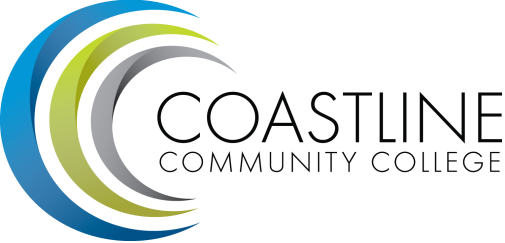 Classified Senate Meeting Agenda 10AM-12PM4th floor conference room, College CenterApproval of Minutes (5 minutes):Fundraising Update (10 minutes):Thank you to M&O, all donors, and participants for a successful Fall Festival. Fall Festival.Thirty-one Gifts.Paints Uncorked.Holiday Boutique.Presentation by the Foundation (10 minutes):Announcements (10 minutes):Spring All-College Meeting @ the Rose Center, Feb. 20, 2015Conferences: If there are conferences that will increase your value to the college, be sure to request funding, either from professional development or the Instructional Planning Council.LMS update: In the hands of the Chancellor and Board. Committee Reports (10 minutes):Hot Topics (10 minutes):Next Meeting: January 15, 2015